/	/202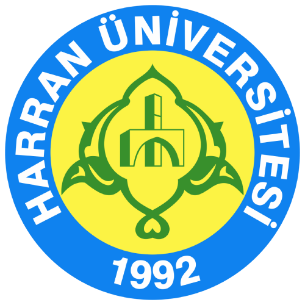 T.C.HARRAN ÜNİVERSİTESİFEN-EDEBİYAT FAKÜLTESİ DEKANLIĞICoğrafya Bölüm BaşkanlığıİLGİLİ MAKAMABölümümüz…………………numaralı  öğrencisi	tezkonusu olan " ………………………………………………………………........……………………………………………………….………………" hakkında araştırma yapması ve çalışmasında kullanması için ilgili kurum ve kuruluşlardan tez konusuyla ilgili olarak istediği bilgilerin / belgelerin ve verileri verilmesi hususunda gerekenin yapılmasını arz ederim.Prof. Dr. Veysi GÜNAL Coğrafya Bölüm Başkanı